ПРОЕКТ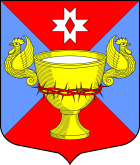 ПОВЕСТКА ДНЯ  ОЧЕРЕДНОГО ЗАСЕДАНИЯСОВЕТА ДЕПУТАТОВ
                    МО ЛАГОЛОВСКОЕ СЕЛЬСКОЕ ПОСЕЛЕНИЕЧЕТВЕРТОГО СОЗЫВА14.02.2023 г.                                                                                          время  18.00Об утверждении отчета Главы муниципального образования Лаголовское сельское поселение по итогам работы за 2022 годОб утверждении отчета  Главы  местной  администрации  муниципального образования  Лаголовское  сельское  поселение по итогам  работы за 2022 год Об утверждении плана работы Совета депутатов Лаголовского сельского поселения Ломоносовского муниципального района Ленинградской области на 2023годОб отмене решения  № 56 от 28.09.2021 «Об утверждении   положения о муниципальном  контроле  за  исполнением единой теплоснабжающей организацией обязательств по строительству, реконструкции и (или) модернизации объектов теплоснабжения на территории муниципального образования Лаголовское сельское поселение»Об утверждении Положения о случаях и порядке посещения субъектами общественного контроля органов местного самоуправления муниципального образования и муниципальных  учреждений (организаций) Лаголовского сельского поселения.Разное